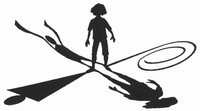 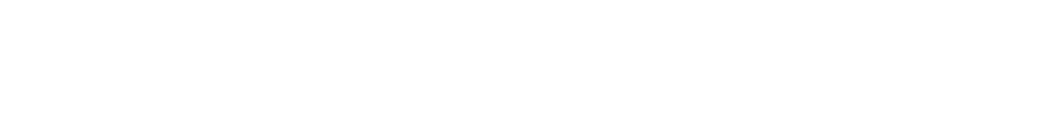 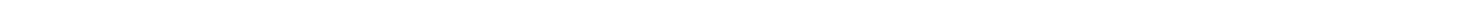 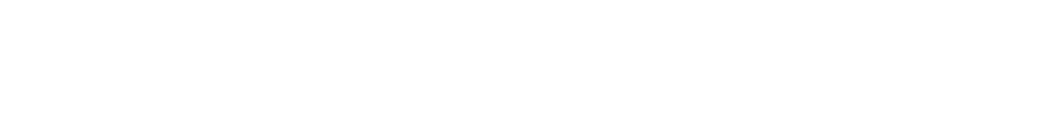 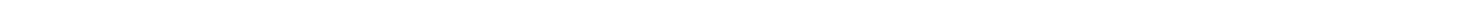 RADIONICE DRAMSKOGA ODGOJAPETAK, 27.12.2019. – SUBOTA 28.12. 2019.CENTAR MLADIH RIBNJAK, Park Ribnjak 1 – 10000 ZagrebPrijavnicaPrijave za pojedinu radionicu primamo do popune predviđenog broja sudionika, a zadnji rok je četvrtak, 26.12.2019.  Ispunjenu prijavnicu molimo pošaljite na e-adresu: hcdo@hcdo.hr , a mi ćemo vam potvrditi primitak prijave i sudioničko mjesto u radionici koju odaberete.Uplate za sudjelovanje možete izvršiti nalogom za plaćanje u banci, pošti te internetom ili gotovinskom uplatom pri dolasku na radionicu. (Kartično plaćanje na radionici nije moguće).Ako uplatu obavljate nalogom za plaćanje u nalog upisujete:u rubriku primatelj: HCDO, Petrova 48a, 10000  Zagrebu rubriku IBAN primatelja: HR0223400091100135102u rubriku opis plaćanja: Sudjelovanje (ime i prezime sudionika/sudionice) na radionici HCDO-a.Preporučujemo da uplatu obavite nakon što vam mailom potvrdimo mjesto u odabranim radionicama.PRIJAVLJUJEM SE ZA RADIONICU (povećajte/podebljajte slova ili označite bojom):RADIONICA 1GLAGOLSKI VLAKOVI – PROCESNA DRAMA U NASTAVI JEZIKA I JEZIČNOG IZRAŽAVANJA petak 27.12.2019.    10,00 – 14,00 (4 sata)Voditeljica: Snježana ČubriloRADIONICA 2POEZIJA NA POZORNICIpetak 27.12.2019. i subota 28.12.2019.   10,00 – 14,00 (8 sati)Voditeljica: Maja SvibenZa sve dodatne obavijesti možete nam se javiti mailom na e-adresu hcdo@hcdo.hr ili na tel./mob. 097 7347543 (Denis Patafta) u vezi prijava u radionice i plaćanja te na 099 2784553 (Vlado Krušić), u vezi sadržaja i programa radionica.CIJENE POHAĐANJA  RADIONICECIJENE POHAĐANJA  RADIONICEČlanovi HCDO-a  s  plaćenom članarinom     100 knNečlanovi	150 knStudenti 	  50 knCIJENE POHAĐANJA  RADIONICECIJENE POHAĐANJA  RADIONICEČlanovi HCDO-a  s  plaćenom članarinom     200 knNečlanovi	250 knStudenti; polaznici dramskih/kazališnih studija  50 knIme i prezime, godina rođenja:Adresa (ulica, kbr., pošt. br. mjesto/grad):Telefon/mobitel i e-adresa:Stručno zvanje stečeno obrazovanjem i sadašnje radno mjesto:Ustanova gdje radite ili koju pohađate:Jeste li već pohađali seminare i radionice dramskog odgoja i stvaralaštva? (Označite bojom, podebljanjem ili oznakom X, .)NikadPovremenoČestoDa, u okviru studijaDa, u dramskom/kazališnom studijuJeste li član/članica HCDO-a?(Označite bojom, podebljanjem ili oznakom X,.)Da	NeAko niste, želite li se učlaniti u HCDO?                             Da	Ne